
ДЕЙСТВИЯ НАСЕЛЕНИЯ ПРИ УГРОЗЕ ТЕРАКТА01 сентября 2017Дата создания: 01-09-2017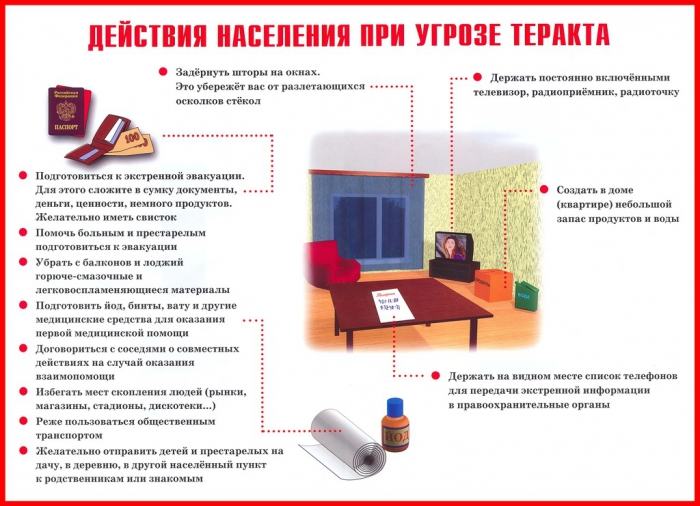 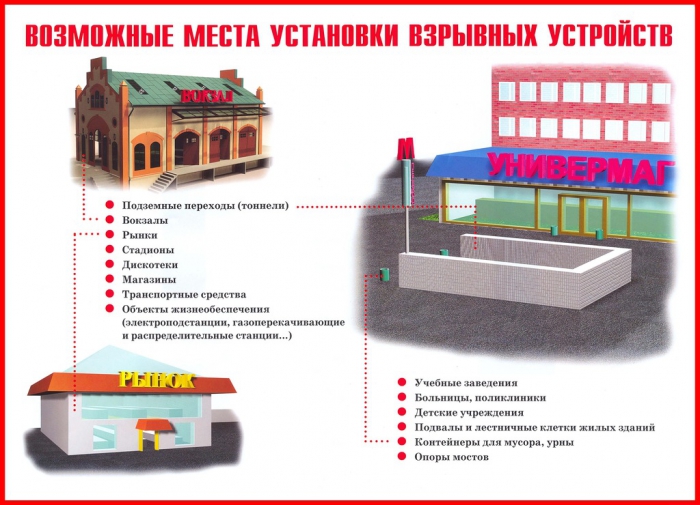 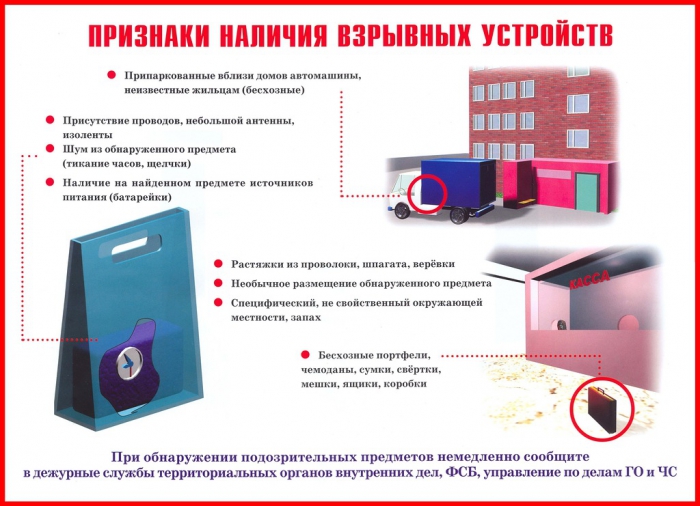 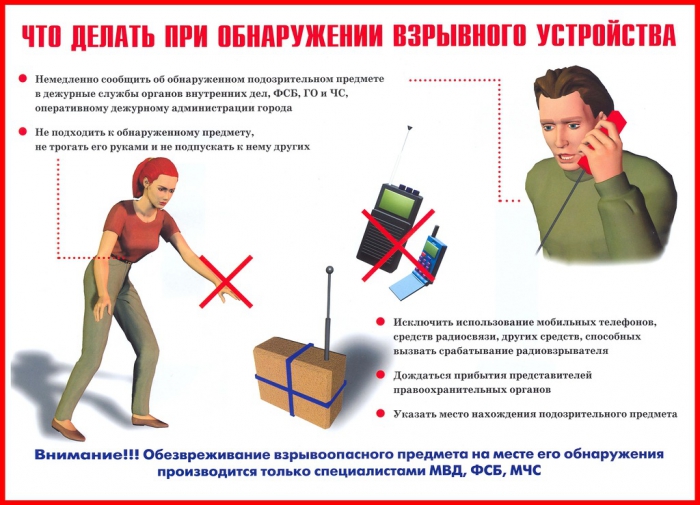 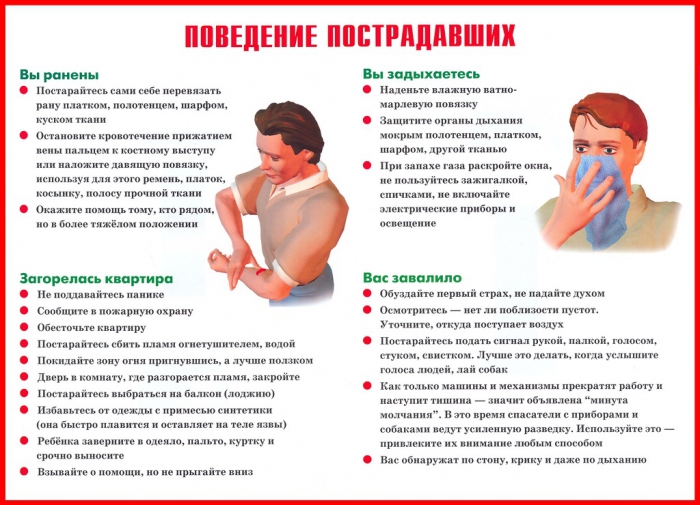 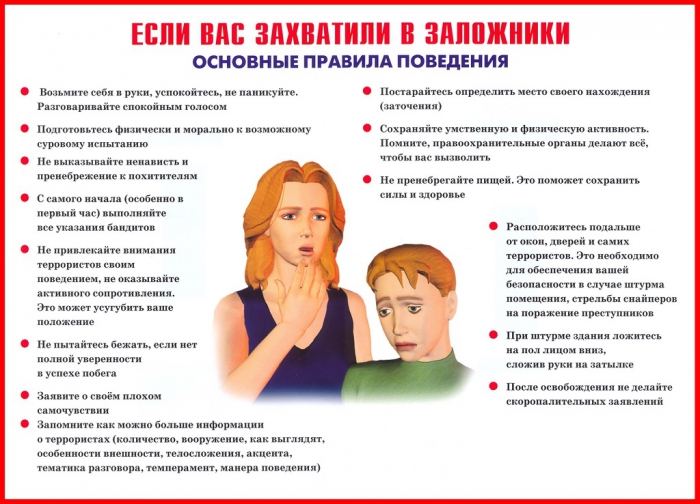 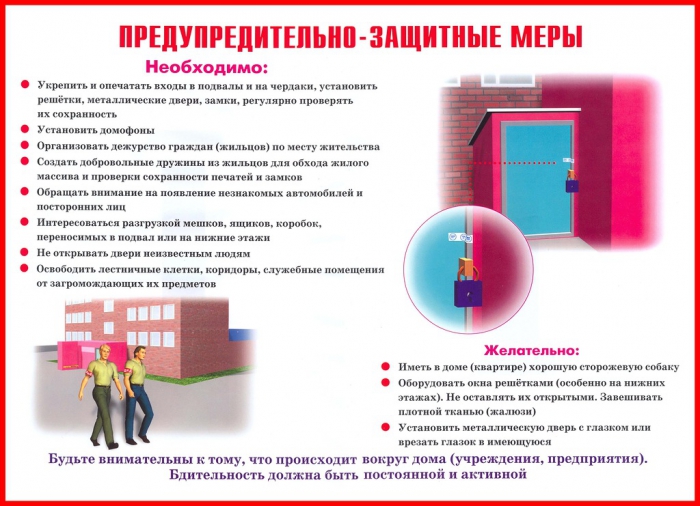 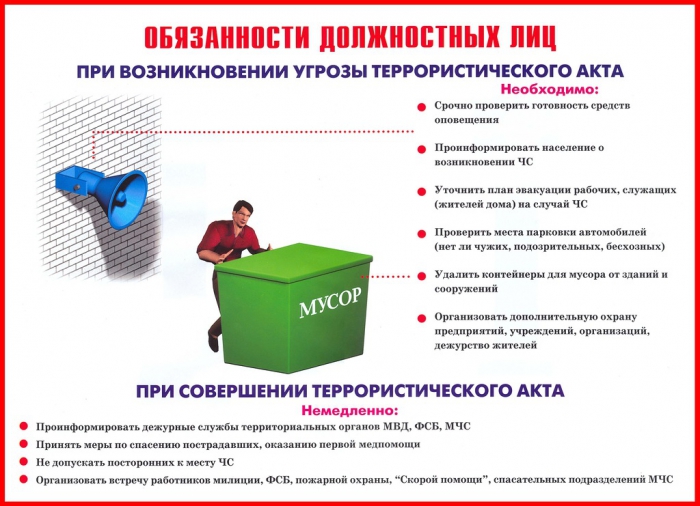 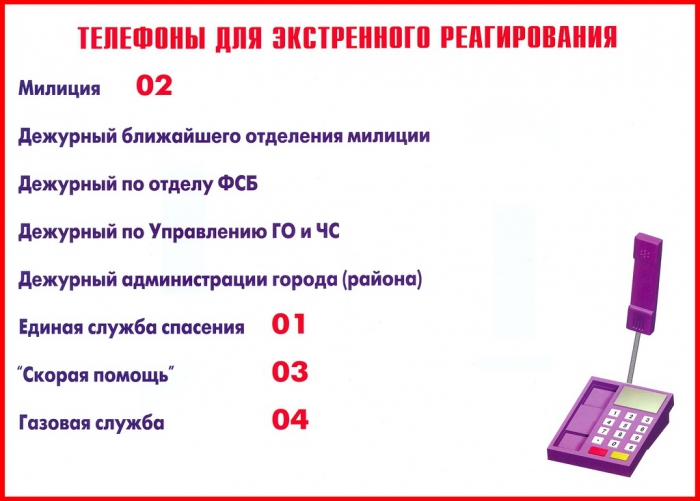 